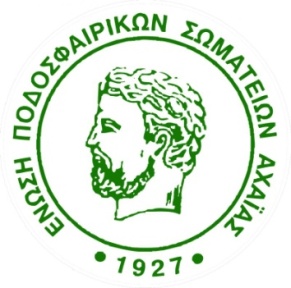 Η  ΣΥΜΠΛΗΡΩΣΗ ΟΛΩΝ ΤΩΝ ΠΑΡΑΚΑΤΩ  ΣΤΟΙΧΕΙΩΝ ΕΙΝΑΙ ΥΠΟΧΡΕΩΤΙΚΗΣΩΜΑΤΕΙΟ:___________________________________________________Αριθ. Πρωτ._________________				                               ___________  2021Προς   την Ε.Π.Σ. ΑχαΐαςΔ Η Λ Ω Σ Η        Σ Υ Μ Μ Ε Τ Ο Χ Η ΣΣας γνωρίζουμε ότι, σύμφωνα με την από ………………. απόφαση του διοικητικού μας συμβουλίου, δηλώνουμε συμμετοχή στα Πρωταθλήματα υποδομών περιόδου 2021 - 2022,σύμφωνα με τον παρακάτω πίνακα:Αποδεχόμαστε ανεπιφύλακτα το καταστατικό της Ε.Π.Ο. και της Ε.Π.Σ. Αχαΐας, τους εκδοθέντες κανονισμούς και όσους θα εκδοθούν σε εφαρμογή των αποφάσεων των σχετικών Γενικών Συνελεύσεων, καθώς και τους όρους της σχετικής προκήρυξης και καταθέτουμε στο ταμείο σας το ποσό των 100€ / τμήμα ως αντιπροσωπευτικό παράβολο συμμετοχής έξι αθλητών της κάθε  κατηγορίας.	Ακόμη, δηλώνουμε ότι:Αντιπρόσωπος-υπεύθυνος oομάδας ορίζεται ο κ…………………………………………………..             ΤΗΛ. : Κινητό…………………Σταθερό…………………  email σωματείου:………………...............2.	Η αγωνιστική μας έδρα (γήπεδο) για τους αγώνες του παραπάνω πρωταθλήματος είναι το γήπεδο                                ______________________________________Συνημμένα καταθέτουμε και το υπ΄ αριθμό ___________ έγγραφο τ_________________________ με το οποίο μας παραχωρήθηκε η χρήση του παραπάνω γηπέδου. (ΜΟΝΟΝ για τα σωματεία χωρίς δικό τους γήπεδο)Με  Τιμή Ο ΠΡΟΕΔΡΟΣ                                                                            	Ο ΓΕΝ. ΓΡΑΜΜΑΤΕΑΣ_______________________						    _____________________________(ονοματεπ.-υπογραφή)		   (σφραγίδα σωματείου)	            (ονοματεπ.υπογραφή)Ηλικιακή κατηγορίαU-20 (11χ11)U16  (11X11)U14   (11X11)U14 (9X9)U-12 (9X9)U-12 (7X7)U-10 (7X7)U-8 (7X7)Ηλικιακή κατηγορίαU-20 (11χ11)U14 (9X9)U-12 (9X9)U-12 (7X7)U-10 (7X7)U-8 (7X7)Αριθμός τμηματωνΣχόλιο Δυναμικότητα